CONTENTSClub QualificationClub Officer ResponsibilitiesFinancial Management PlanBank Account RequirementsReport on Use of Grant FundsDocument RetentionReporting Misuse of Grant FundsAdditional District 7450 Requirements1. Club Qualification (A Club must be qualified to apply for Global or District Grants)To qualify to participate in Rotary Foundation grants, the club must agree to implement the financial and stewardship requirements required by The Rotary Foundation (TRF) and send at least one club member to the district’s grant management seminar (it is recommended that two club members attend grant management seminar) or other suitable training as determined by the District Foundation Grants committee. (Note: Global Grants use a specific Memorandum of Understanding from The Rotary Foundation (TRF) – for more information: https://my.rotary.org/en/document/guide-global-grants). The district may also establish additional requirements (see Section 9) for club qualification and/or require its clubs to be qualified in order to participate in Rotary Foundation District Grants. By completing these requirements, the club becomes qualified and eligible to participate in the TRF grant program.Upon successful completion of the qualification requirements, the club will be qualified for the remainder of the Rotary year in which training occurs plus the following Rotary Year. (The Rotary Year is a fiscal year ending June 30.) Qualification follows the Rotarian who fulfills grant management training; if that Rotarian is no longer active in the club, the club is not qualified until another member receives training.To maintain qualified status, the club must comply with this MOU, any additional district requirements, and all applicable TRF policies.The club is responsible for the use of funds for club-sponsored grants, regardless of who controls the funds. The club must co-operate with any financial, grant, or operational audits. Qualification may be suspended or revoked for misuse or mismanagement of grant funds or other unethical practices involving, but not limited to: fraud; forgery; membership falsification; gross negligence; endangerment of health, welfare, or safety of beneficiaries; ineligible contributions; use of funds for personal gain; undisclosed conflicts of interest; monopolization of grant funds by individuals; report falsification; overpricing; acceptance of payments from beneficiaries; illegal activities; use of grant funds for ineligible purposes.2. Club Officer ResponsibilitiesThe club officers hold primary responsibility for club qualification and the proper implementation of TRF grants.Club officer responsibilities include:Appointing at least one club member to implement, manage, and maintain club qualificationEnsuring that all TRF grants adhere to stewardship measures and proper grant management practices including those presented at Grants Management TrainingEnsuring that all individuals involved in a grant conduct their activities in a way that avoids any actual or perceived conflict of interest3. Club Financial Management Plan for Global GrantsThe club must have a written financial management plan to provide consistent administration of grant funds. A sample plan is attached for your guidance and use. The financial management plan must include procedures to:Maintain a standard chart of accounts, which includes a complete record of all transactions, including receipts and disbursements of grant fundsDisburse grant funds, as appropriate Maintain segregation of duties for handling fundsEstablish an inventory system for equipment and other assets purchased with grant funds, and maintain records for items that are purchased, produced, or distributed through grant activitiesEnsure that all grant activities, including the conversion of funds, comply with local law4. Bank Account Requirements for District GrantsDistrict grant funds do not require a separate bank account dedicated solely to grants (but Global Grants do). However, all funds must be clearly accounted for (including grants and other income received and all grant expenses) using a bank account in the name of the Rotary Club or the club foundation.The club bank account receiving grant funds must:Have a minimum of two Rotarians from the club authorized as check signers for disbursementsBe a low or non-interest bearing accountAny interest earned must be documented and used for eligible, approved grant activities, or returned to District 7450. Grant funds may not be deposited in investment accounts including, but not limited to, mutual funds, certificates of deposit, bonds, and stocks.Bank statements must be available to support receipt and use of all TRF grant funds.The club must maintain a written plan for transferring custody of the bank accounts in the event of a change in authorized signers.5. Report on Use of Grant FundsThe club must comply with TRF and district reporting requirements. Grant reporting is a key aspect of grant management and stewardship, as it informs the District Foundation Grants Committee of the grant’s progress and how funds are spent. Completion and acceptance of timely filed final reports is critical to the club’s continued grant eligibility.6. Document RetentionThe club must establish and maintain appropriate record-keeping systems to preserve important documents related to qualification and grants. Retaining these documents supports transparency in grant management and assists in the preparation for audits or financial assessments. An original paper file and an electronic backup is recommended.Documents that must be maintained include, but are not limited to:Bank information, including copies of past statementsClub qualification documents including a copy of the signed club MOUDocumented plans and procedures, including:Club financial management planProcedure for storing documents and archivesSuccession plan for bank account authorized signatures and retention of information and documentationInformation related to grants, including receipts and invoices for all purchasesClub records must be accessible and available to Rotarians in the club and at the request of the District Foundation Committee and District Governor.Documents must be maintained for a minimum of five years after the completion of the grant, or longer if required by local law.7. Reporting Misuse of Grant FundsThe club must report any suspected and real misuse or mismanagement of grant funds to the district. This reporting fosters an environment in the club that does not tolerate the misuse of grant funds.8. Addendum To participate in Rotary Foundation global and district grants, the club must agree to implement the financial and stewardship requirements in this MOU, send at least one club member to the district’s grant management seminar or other suitable training as determined by the District Foundation Grants Committee, and sign the club MOU, forwarding it to the District Rotary Foundation Committee via paper or electronic means.9. Additional District 7450 Requirements for 2019-20 and 2020-21:District 7450 will call for proposals for district grants from clubs using its own processes and forms. Before District 7450 will consider a club’s district grant application, the club must:Have entered all Rotary Foundation goals for 2018-19 and 2019-20 in Rotary Club Central on the Rotary International websiteBe paid up to date for District and Rotary International duesBe fully up to date with all reporting on any previous grantHave a club president appointed for each Rotary year that the project is on-going (leadership succession plan)All Club Documents supporting the proper expenditure of the District Grant shall be scanned into pdf form and forwarded to the District for storage. Clubs will be required to meet D7450 reporting requirements as specified in District 7450 procedures and forms.Authorization and AgreementThis memorandum of understanding is an agreement between the club and the district and acknowledges that the club will undertake measures to ensure the proper implementation of grant activities and proper management of Rotary Foundation grant funds. By authorizing this document, the club agrees to comply with all conditions and requirements of the MOU.On behalf of the Rotary Club of _______________________________________, the undersigned agree to comply with all conditions and requirements of the MOU for the 2020-21 Rotary year and will notify the Chair of the District 7450 Rotary Foundation Committee of any changes or revisions to club policies and procedures related to these requirements.Email this form to District Rotary Foundation Committee Chair. Qualification Granted:The Rotary Club of ________________________________, having had at least one member attend the 2019-20 Grants Management Seminar (or other suitable Grants Management training), having signed the Club MOU, and having completed all requirements listed above to be eligible to apply for District Grants, is now qualified to apply for Rotary Foundation District Grants during the 2020-21 Rotary year.Signed: ___________________________________________________ Date: _______________________District 7450 2019-20 Rotary Foundation Chair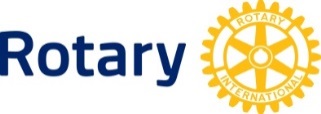 2020-21 CLUB QUALIFICATION MEMORANDUM OF UNDERSTANDING FOR DISTRICT GRANTSClub President 2019-20Club President 2019-20Club President 2020-21*Club President 2020-21*NameNameSignatureSignatureDateDate